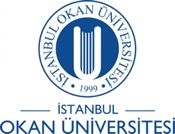 İSTANBUL OKAN ÜNİVERSİTESİTIP FAKÜLTESİTIP422ÇOCUK SAĞLIĞI VE HASTALIKLARISTAJ PROGRAMIEĞİTİCİLERProf. Dr. Ayşe ÖnerProf. Dr. Emin ÜnüvarProf. Dr. Ahmet AkçayProf. Dr. Taner YavuzDoç. Dr. Şenol BozdemirÖğr. Üyesi Dr. Canan YıldırımÖğr. Üyesi Dr. Sultan KabaÖğr. Üyesi Dr. Serkan AtıcıÖğr. Üyesi Dr. Özgür GüncanÖğr. Üyesi Dr. Sevinç ÇabukoğluTIP422 Çocuk sağlığı ve hastalıkları (10 kredi)Stajın Amacı Temel amaç dördüncü dönem öğrencilerinin üçüncü dönemde gördükleri pediatrinin temel semiyolojisi üzerine, öğrendikleri semptomların hangi hastalıklarda bulunduğunun, bu hastalıkların klinik ve laboratuvar özelliklerinin öğrenilmesi, tanı ve tedavinin temel basamaklarını bilmesi, gereğinde sevk ve önleme yollarını kavrayabilmesi amaçlandı. Böylece dördüncü dönem sonunda ülkemizde sık görülen çocukluk çağı hastalıklarının semptomları, hastalıkların klinik özellikleri, klinik ve laboratuvar tanısı, tedavi ve korunma yollarına ait bilgilerin ve becerilerin bilinmesi ve uygulanması yanında tutum değişimin sağlanması amaçlandı. Bu eğitim programında ülkemizin gerçekleri ön planda tutulduysa da dünyada sık görülen hastalıklara ait bilgiler, ders ve uygulamaların da verilmesi hedeflendi. Önkoşullar: TIP301, TIP302, TIP303, TIP304, TIP305, TIP306, TIP307 Stajın Öğrenim HedefleriBu ders yılını başarı ile tamamlayan öğrenciler;Pediatride sık görülen hastalıkların neler olduklarını, bunların isimleri yanında klinik, epidemiyolojik ve laboratuvar testlerinin neler olduklarını bilebilmeli, ayırıcı tanılarını yapabilmeli, acil durumların neler olduklarını kavrayabilmeli, tedavinin temel ilklerini bilmeli ve gerektiğinde düzenleyebilmeli, sevk basamaklarının neler olduklarını kavrayabilmeli, koruyucu önlemlerin neler olduklarını sayabilmeleri hedeflendi.Sık görülen hastalıkların semptomlarını sayabilmeli, klinik ve laboratuvar tanısını koyabilmeli, laboratuvar testlerini akılcı düzenleyebilmeli,Tedavide önceliklerin neler olduklarını, akılcı ilaç kullanım ilkelerini kavrayabilmeliKorunmada özellikle aşıların başta olmak üzere nelerin önemli olduklarını sayabilmeliSemptomdan teşhise giden yolu doğru olarak planlayabilmeli, bulabilmeli,Normal sağlıklı yenidoğan, süt çocuğu, oyun ve okul çocuğu, adölesan değerlendirmesini yapabilmeli, yaşla birlikte değişkenlik gösteren “normal” muayene bulgularını ayırabilmeli,Ayrıntılı öykü alabilmeli, aile ağacı çizebilmeli, ayrıntılı fizik muayene yapabilmeli, öykü ve muayeneden elde edilen olağandışı bulguları çıkarabilmeli,Boy, kilo, baş çevresi gibi temel ölçümleri yapabilmeli, standart ölçekleri kullanarak değerlendirebilmeli, ölçeklerde normalin dışındaki verileri saptayabilmeli, ortadan sapma skoru, desimal yaş ve hedef boy hesaplamalarını yapabilmeli,Ateş, solunum sayısı, tansiyon arteriyel gibi vital bulguları değerlendirmeyi öğrenmeli,Ayrıntılı öykü almayı öğrenmeli, her aşamada çocuk, aile ve çocuğa bakan diğer kişilerle iletişim kurabilmeli,Öykü ve muayeneden elde edilen olağandışı bulguları çıkarabilmeli,Tüm sistemlerin fizik muayenesini yapabilmeli, normal ve patolojik bulguları tanıyabilmeli,Normal süt çocuğu ve adölesan beslenmesini bilmeli, yanlış uygulamaların farkına varabilmeli,Temel yaşam desteği için gerekli bilgileri öğrenmeli,Temel uygulamaların tümünü (enjeksiyon, aşı uygulaması, tansiyon nabız ölçümü gibi) maketlerde tam öğrenmeli, ustalık seviyesinde uygulamalı, Hastalara ve hasta yakınlarına etik yaklaşımı kavramalı ve uygulamalı,Koruyucu sağlık hizmetlerini bilmeli ve uygulamalarına yansıtmalıdır.Çocuğun toplumdaki yerini ve önemini kavrayabilmeli, çocuk istismarı konusunda bilgi sahibi olmalıStaj Ders İçeriğiÇocuk sağlığının izlenme prensipleriAnne sütü ile beslenme ilkeleriAnemiler, demir eksikliği anemisiSüt çocuğunun beslenmesi ve vitamin gereksinimiRutin aşılama uygulamaları-1Rutin aşılama uygulamaları-2Ateşli çocuğa yaklaşımAkut orta kulak iltihabıAlt solunum yolu enfeksiyonlarıAkut tonsillofarenjitAkut bronşiolitİdrar yolu enfeksiyonlarıSıvı ve elektrolit dengesiLenfadenopatili çocuğun değerlendirilmesiPediatrik EKG’nin temel özellikleriDisritmilerSiyanotik konjenital kalp hastalıklarıAsiyanotik konjenital kalp hastalıklarıKonjestif kalp yetersizliğiAkut eklem romatizmasıMiyokardit ve kardiyomiyopatilerPrimer immun yetersizlikler-1Primer İmmun yetersizlikler-2Kistik fibrozisBesin allerjileriDiabetik ketoasidozAkut astımKronik astımGastroesofageal reflüAtopik dermatitAkut gastroenterit ve dehidratasyonHemostaz mekanizmalarıYenidoğanın kanama sorunlarıSık görülen faktör eksiklikleriITP, idiyopatik trombositopenik purpuraÜrtikerAnaflaksiÇocukluk çağı epilepsileriÇocukluk çağı lösemileriÇocukluk çağı lenfomalarıÇocukluk çağı solid tümörleri- NöroblastomÇocukluk çağı solid tümörleri-Willms tümörüYenidoğanın temel özellikleriYenidoğan sepsisiPreterm yendioğanın sorunlarıDoğum travmalarıYenİdoğan sarılıklarıSolunum yetersizliği-RDSPerinatal asfiksiAminoasid metabolizma bozukluklarıKarbonhidrat/lipid metabolizma bozukluklarıHipotiroidiBoy kısalığıCushing sendromuAddison hastalığıParatiroid bezi hastalıkları ve D vitamini metabolizmasıDiabetes insipidusCinsiyet gelişim bozukluklarıKonjenital adrenal hiperplaziRaşitizmObeziteDiabetes mellitusTüberküloz ve aseptik menenjitArtrit ayırıcı tanısıOsteomiyelit/septik artritSIRS-sepsisHIV enfeksiyonuDöküntülü hastalıklara yaklaşımSık görülen paraziter hastalıklarTüberkülozAkut bakteriyel menenjitGüncel enfeksiyon hastalıkları (Kırım Kongo kanamalı ateşi)Güncel enfeksiyon hastalıkları (COVID-19)HipertansiyonAkut glomerulonefritNefrotik sendromAkut böbrek yetersizliğiVaskülitlerKawasaki hastalığıHepatitlerKabızlıkKronik ishal ve malabsorpsiyonWilson hastalığıFebril konvülsiyonSerebral palsiKore ve atetosisHipoton bebekKas hastalıklarıDemiyelinizan hastalıklarHırpalanmış çocuk sendromuSTAJ BİLGİLERİTeorik			(Saat)		: 90 saatPratik			(Saat)		: 63 saatSüre			(Gün)		: 28 günÖğrenim Şekli				: Mezuniyet için zorunluStaj Yeri				: Okan Üniversitesi Hastanesi (OÜH)EĞİTİM YÖNTEMLERİ Teorik Dersler/ Öğrenci Seminerleri / Olgu Temelli Değerlendirme / Probleme Dayalı ÖğrenmeSINIF DIŞI ÇALIŞMA YÖNTEMLERİServis Viziti / Hasta Başı Değerlendirme / Olgu ÇözümlemeleriPoliklinik  / Klinik GözlemDEĞERLENDİRME YÖNTEMLERİ:Klinik Performans DeğerlendirmesiYazılı Sınav